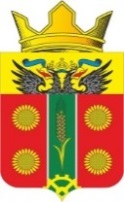 АДМИНИСТРАЦИЯ ИСТОМИНСКОГО СЕЛЬСКОГО ПОСЕЛЕНИЯ АКСАЙСКОГО РАЙОНА РОСТОВСКОЙ ОБЛАСТИ    ПОСТАНОВЛЕНИЕ 01.10.2020                                        х. Островского                                             №169О внесении изменений в постановлениеАдминистрации Истоминского сельскогопоселения от 29.11.2018 года  № 273 «Об утверждении муниципальной программы Истоминского сельского поселения«Развитие физической культуры и спорта»В соответствии с постановлением Администрации Истоминского сельского поселения от 01.08.2018 № 166 «Об утверждении Порядка разработки, реализации и оценки эффективности муниципальных программ Истоминского сельского поселения», постановлением Администрации Истоминского сельского поселения от  07.08.2018 № 174 «Об утверждения методических рекомендаций по разработке и реализации муниципальных программ Истоминского сельского поселения». ПОСТАНОВЛЯЮ:1.. Внести постановление Администрации Истоминского сельского поселения от 29.11.2018 года № 273 Об утверждении муниципальной программы Истоминского сельского поселения «Развитие физической культуры и спорта» следующие изменения:Приложение № 3,4,5 к муниципальной программе Истоминского сельского поселения «Развитие физической культуры и спорта» изложить в следующей редакции:Приложение № 3к постановлениюАдминистрация Истоминского сельского поселенияот 29.11.2018 года№273Переченьподпрограмм, основных мероприятий муниципальной программы «Развитие физической культуры и спорта в Истоминском сельском поселении»Приложение № 4к постановлению Администрации Истоминского сельского поселения от 29.11.2018 года№273Расходы Бюджета на реализацию муниципальной  программы «Развитие физической культуры и спорта в Истоминском сельском поселении»Приложение № 5 к постановлению Администрации Истоминского сельского поселения от 29.11.2018 года№273Расходы На реализацию муниципальной  программы «Развитие физической культуры и спорта в Истоминском сельском поселении»2. Настоящее постановление вступает в силу со дня его официального опубликования3. Настоящее постановление подлежит размещению на официальном сайте Администрации Истоминского сельского поселения и опубликованию в периодическом печатном издании Истоминского сельского поселения «Вестник».4. Контроль за выполнением настоящего постановления возложить на заместителя главы Администрации Истоминского сельского поселения Кудовба Д.А.И.о. Главы Администрации Истоминского сельского поселения                                      		       Д.А. КудовбаПостановление вносит                                                                                                                             Главный специалист                                                                                                                                            .№
п/пНомер и наименование    
основного мероприятияСоисполнитель, участник, ответственный за исполнение основного мероприятияСрокСрокСрокОжидаемый     
непосредственный 
результат     
(краткое описание)Последствия 
нереализации основного   
мероприятияСвязь с 
показателями   муниципальной 
программы    
(подпрограммы)№
п/пНомер и наименование    
основного мероприятияСоисполнитель, участник, ответственный за исполнение основного мероприятияначала  
реализацииначала  
реализацииокончания 
реализацииОжидаемый     
непосредственный 
результат     
(краткое описание)Последствия 
нереализации основного   
мероприятияСвязь с 
показателями   муниципальной 
программы    
(подпрограммы)123445678Подпрограмма «Развитие физической культуры и спорта в  Истоминском сельском поселении»Подпрограмма «Развитие физической культуры и спорта в  Истоминском сельском поселении»Подпрограмма «Развитие физической культуры и спорта в  Истоминском сельском поселении»Подпрограмма «Развитие физической культуры и спорта в  Истоминском сельском поселении»Подпрограмма «Развитие физической культуры и спорта в  Истоминском сельском поселении»Подпрограмма «Развитие физической культуры и спорта в  Истоминском сельском поселении»Подпрограмма «Развитие физической культуры и спорта в  Истоминском сельском поселении»Подпрограмма «Развитие физической культуры и спорта в  Истоминском сельском поселении»Подпрограмма «Развитие физической культуры и спорта в  Истоминском сельском поселении»Подпрограмма «Развитие физической культуры и спорта в  Истоминском сельском поселении»Цель подпрограммы«Развитие массовой физической культуры и спорта, обеспечивающих возможность жителям поселения вести здоровый образ жизни, систематически заниматься физической культурой и спортом»Цель подпрограммы«Развитие массовой физической культуры и спорта, обеспечивающих возможность жителям поселения вести здоровый образ жизни, систематически заниматься физической культурой и спортом»Цель подпрограммы«Развитие массовой физической культуры и спорта, обеспечивающих возможность жителям поселения вести здоровый образ жизни, систематически заниматься физической культурой и спортом»Цель подпрограммы«Развитие массовой физической культуры и спорта, обеспечивающих возможность жителям поселения вести здоровый образ жизни, систематически заниматься физической культурой и спортом»Цель подпрограммы«Развитие массовой физической культуры и спорта, обеспечивающих возможность жителям поселения вести здоровый образ жизни, систематически заниматься физической культурой и спортом»Цель подпрограммы«Развитие массовой физической культуры и спорта, обеспечивающих возможность жителям поселения вести здоровый образ жизни, систематически заниматься физической культурой и спортом»Цель подпрограммы«Развитие массовой физической культуры и спорта, обеспечивающих возможность жителям поселения вести здоровый образ жизни, систематически заниматься физической культурой и спортом»Цель подпрограммы«Развитие массовой физической культуры и спорта, обеспечивающих возможность жителям поселения вести здоровый образ жизни, систематически заниматься физической культурой и спортом»Цель подпрограммы«Развитие массовой физической культуры и спорта, обеспечивающих возможность жителям поселения вести здоровый образ жизни, систематически заниматься физической культурой и спортом»Цель подпрограммы«Развитие массовой физической культуры и спорта, обеспечивающих возможность жителям поселения вести здоровый образ жизни, систематически заниматься физической культурой и спортом»Задачи подпрограммы«Совершенствование системы физического воспитания различных категорий и групп населения, в том и лиц с ограниченными возможностями здоровья»Задачи подпрограммы«Совершенствование системы физического воспитания различных категорий и групп населения, в том и лиц с ограниченными возможностями здоровья»Задачи подпрограммы«Совершенствование системы физического воспитания различных категорий и групп населения, в том и лиц с ограниченными возможностями здоровья»Задачи подпрограммы«Совершенствование системы физического воспитания различных категорий и групп населения, в том и лиц с ограниченными возможностями здоровья»Задачи подпрограммы«Совершенствование системы физического воспитания различных категорий и групп населения, в том и лиц с ограниченными возможностями здоровья»Задачи подпрограммы«Совершенствование системы физического воспитания различных категорий и групп населения, в том и лиц с ограниченными возможностями здоровья»Задачи подпрограммы«Совершенствование системы физического воспитания различных категорий и групп населения, в том и лиц с ограниченными возможностями здоровья»Задачи подпрограммы«Совершенствование системы физического воспитания различных категорий и групп населения, в том и лиц с ограниченными возможностями здоровья»Задачи подпрограммы«Совершенствование системы физического воспитания различных категорий и групп населения, в том и лиц с ограниченными возможностями здоровья»Задачи подпрограммы«Совершенствование системы физического воспитания различных категорий и групп населения, в том и лиц с ограниченными возможностями здоровья»1.Мероприятия  по обеспечению содержания имущества.Администрация  Истоминского сельского поселения201920192030Увеличение численности участников спортивно-досуговых мероприятийнизкий уровень граждан, занимающихся физической культурой и спортомоказывает влияние на все показатели подпрограммы 2.Физкультурные и массовые спортивные мероприятияАдминистрация  Истоминского сельского поселения201920192030совершенствование системы физического воспитания;оказывает влияние на все показатели подпрограммы№ п/пНаименования муниципальной программы, подпрограммы, номер и наименование основного мероприятия Ответственный исполнитель, соисполнители, участникиКод бюджетной классификации расходовКод бюджетной классификации расходовКод бюджетной классификации расходовКод бюджетной классификации расходовОбъем расходов, всего (тыс. рублей)В том числе по годам реализации муниципальной программыВ том числе по годам реализации муниципальной программыВ том числе по годам реализации муниципальной программыВ том числе по годам реализации муниципальной программыВ том числе по годам реализации муниципальной программыВ том числе по годам реализации муниципальной программыВ том числе по годам реализации муниципальной программыВ том числе по годам реализации муниципальной программыВ том числе по годам реализации муниципальной программыВ том числе по годам реализации муниципальной программыВ том числе по годам реализации муниципальной программыВ том числе по годам реализации муниципальной программы№ п/пНаименования муниципальной программы, подпрограммы, номер и наименование основного мероприятия Ответственный исполнитель, соисполнители, участникиГРБСРзПрЦСРВРОбъем расходов, всего (тыс. рублей)20192020202120222023202420252026202720282029203012345678910111213141516171819201.Муниципальная программа «Развитие физической культуры и спорта»Администрации Истоминского сельского поселенияМБУК ИСП «Дорожный СДК»ХХ0500000000Х718,8278,820,020,020,020,020,020,020,020,020,020,020,01.1Подпрограмма 1 «Развитие физической культуры и массового спорта»Администрации Истоминского сельского поселенияМБУК ИСП «Дорожный СДК»ХХ0510000000Х718,8278,820,020,020,020,020,020,020,020,020,020,020,01.1.1.Основное мероприятия 1Мероприятия по обеспечения содержанию имущества.Администрации Истоминского сельского поселенияМБУК ИСП «Дорожный СДК»Х1105051002414024678,8238,89,020,020,020,020,020,020,020,020,020,020,01.1.2Основное мероприятия 2Физкультурные и массовые спортивные мероприятия Администрации Истоминского сельского поселенияМБУК ИСП «Дорожный СДК»1102051002445024440,040,011,00,00,00,00,00,00,00,00,00,00,0№ п/пНаименование муниципальной программы, подпрограммыИсточник финансированияОбъем расходов, всего В том числе по годам реализации муниципальной программыВ том числе по годам реализации муниципальной программыВ том числе по годам реализации муниципальной программыВ том числе по годам реализации муниципальной программыВ том числе по годам реализации муниципальной программыВ том числе по годам реализации муниципальной программыВ том числе по годам реализации муниципальной программыВ том числе по годам реализации муниципальной программыВ том числе по годам реализации муниципальной программыВ том числе по годам реализации муниципальной программыВ том числе по годам реализации муниципальной программыВ том числе по годам реализации муниципальной программы№ п/пНаименование муниципальной программы, подпрограммыИсточник финансированияОбъем расходов, всего 201920202021202220232024202520262027202820292030123456789101112131415161.Муниципальная программа «Развитие физической культуры и спорта»всего498,8278,820,020,020,020,020,020,020,020,020,020,020,01.Муниципальная программа «Развитие физической культуры и спорта»местный бюджет498,8278,820,020,020,020,020,020,020,020,020,020,020,02.Подпрограмма 1 «Развитие Физической культуры и массового спорта»всего498,8278,820,020,020,020,020,020,020,020,020,020,020,02.Подпрограмма 1 «Развитие Физической культуры и массового спорта»местный бюджет498,8278,820,020,020,020,020,020,020,020,020,020,020,03.Мероприятия по обеспечению содержания имущества.всего458,8238,89,020,020,020,020,020,020,020,020,020,020,03.Мероприятия по обеспечению содержания имущества.местный бюджет458,8238,89,020,020,020,020,020,020,020,020,020,020,04.Физкультурные и массовые спортивные мероприятия Всего40,040,011,00,00,00,00,00,00,00,00,00,00,04.Физкультурные и массовые спортивные мероприятия Местный бюджет40,040,011,00,00,00,00,00,00,00,00,00,00,0